中关村众信土壤修复产业技术创新联盟土盟〔2021〕13号关于召开2022长江经济带土壤修复技术与产业发展论坛的第二轮通知长江经济带是我国重要的人口密集区和产业承载区，党的十八大以来，习近平总书记高度重视长江经济带发展，多次对提出“共抓大保护、不搞大开发”的重要指示，勾画了推动长江经济带“生态优先、绿色发展”的宏伟蓝图。长江经济带地区金属矿开采活跃、生态环境脆弱，全国6个土壤污染防治先行区有4个集中在长江经济带，随着新时期产业结构调整，“退二进三”使得大量污染型企业搬迁或者关停，土壤及地下水污染已经成为制约中心城市未来可持续健康发展的重要因素之一。重庆自2006年起开展污染场地环境管理工作，是继北京、上海之后全国第三个开展污染场地环境管理的省市。2021年重庆土壤修复市场快速发展，吸引了国内顶尖的土壤修复企业聚集重庆开展修复实践。借此机遇，中关村众信土壤修复产业技术创新联盟（土盟）、联合相关机构定于2022年3月29日-31日在重庆市举办“2022年（首届）长江经济带土壤修复技术与产业发展论坛”，会议将推介长江经济带重点区域在工业场地、矿区、农田、重点园区、地下水等修复领域的新技术、新装备、新案例和新模式，为各地土壤及地下水污染治理工作的开展提供更多值得借鉴的有效方案。诚邀来自全国各地的行业代表参加。一、会议主题共护长江生态环境筑牢水土安全屏障二、会议名称2022长江经济带土壤修复技术与产业发展论坛三、组织机构主办单位：中关村众信土壤修复产业技术创新联盟协办单位：航天凯天环保科技股份有限公司重庆九升检测技术有限公司支持单位：中国矿业大学（北京）中国环境科学研究院生态环境部环境规划院中国科学院南京土壤研究所广东省环境科学研究院上海市环境科学研究院浙江省生态环境科学设计研究院北京师范大学地下水污染控制与修复教育部工程研究中心重庆大学环境与生态学院重庆市环境科学学会重庆市环境科学学会固废与土壤专业委员会广东省环境修复产业技术创新联盟江苏省环境科学学会土壤修复专业委员会湖南省环境治理行业协会矿冶科技集团有限公司中环循（北京）环境技术中心重庆昆顶环保科技有限公司赛默飞世尔科技（中国）有限公司安徽省通源环境节能股份有限公司四、时间地点（一）报到时间2022年3月29日全天 参会代表报到（二）会议时间1、30日上午为开幕式、特邀与主旨报告 8：30~12：002、30日下午为主题专场               13：30~18：003、31日上午为主题专场               8：30~12：004、31日下午考察项目                 13：00~16：30（三）会议地点维景国际大酒店长江厅（重庆市渝北区金开大道1598号）五、大会主题1、政策与产业模式第三次全国土壤普查对产业发展的影响分析“十四五”土壤、地下水和农村生态环境保护规划；长江经济带重点省份土壤环境保护十四五规划；EOD模式与土壤修复产业机会环境修复工厂模式与修复产业机会全域土地综合整治与土壤修复产业机会山水林田湖草沙系统修复与修复产业机会2、调查与评估建设用地土壤及地下水污染调查与评估矿区土壤及地下水污染调查与风险评估工业园区地下水污染调查与风险评估在产企业土壤及地下水隐患调查与风险评估农田土壤与面源污染防治调查与风险评估3、风险管控建设用地土壤及地下水风险管控策略与案例矿区污染风险管控策略与案例园区地下水污染管控策略与案例在产企业土壤及地下水隐患调查与风险评估4、修复技术及案例大型复合污染场地土壤及地下水修复技术与案例；矿区污染修复技术与案例；农田重金属与面源污染修复技术及案例；园区地下水污染防治修复技术与典型案例；5、材料与装备土壤污染修复材料与应用案例；地下水污染监测与调查装备；矿区污染调查与智能化装备；六、分论坛主题1、长江经济带场地修复技术与装备分论坛2、长江经济带矿区污染修复技术与装备分论坛3、长江经济地农田土壤修复技术与材料分论坛4、长江经济带园区地下水调查与修复分论坛七、论坛召集人（排名不分先后）黄占斌、王金生、陈梦舫、孙宁、谷庆宝、陈明、龚宇阳、方战强、杜平、王琼、徐建、汪军、胡潇、高杰、欧阳辉等……论坛召集人名单持续更新八、公开征集 1、论文征集征集土壤及地下水修复领域相关技术、案例、材料设备等展示内容，会务组将通过现场海报（Poster）、会议论文集、会刊、主办单位网站、微信、新闻媒体等渠道进行重点宣传。2、展位征集大会为企业搭建信息交流的桥梁，提供技术展示和商 务洽谈的平台。大会主会场内设置若干展位，展示企业技术成果。九、费用标准（一） 大会报名，注册费用：2800元/人，土盟成员单位2200元/人，科研院所1800元/人，高校在校学生1000元/人（须出示学生证）。(以上费用包括参会、会议场地、会务、资料、用餐、考察等），住宿及交通费用自理。 （二）大会展位9800元/个，含2个免费参会名额。（三）报名方式： http://www.c-soil.com。 （四）账户信息： 银行汇款至： 开户名：中关村众信土壤修复产业技术创新联盟开户行：中国建设银行北京市丰台支行营业部账  号：11050165360000001934备  注：长江经济带土壤修复大会十、会务组联系方式会务组名单及联系人： 负责人    联系方式      职责高杰      18910796692   总负责、大会流程田媛      13910073893   内容审核、专家接待臧敏      15010134585   会议报名、赞助咨询崔静      13520118197   会议报名、住宿预订董俊伟    15811078881   参展报名、发票开具欧阳辉    18008377672   疫情防控、项目考察聂利臣    18511109876   大会物资、设计印刷徐慧超    17843105646   文案写作、宣传报道地址：北京市房山区长虹东路36号院城建大厦405室联系方式： 010-83616002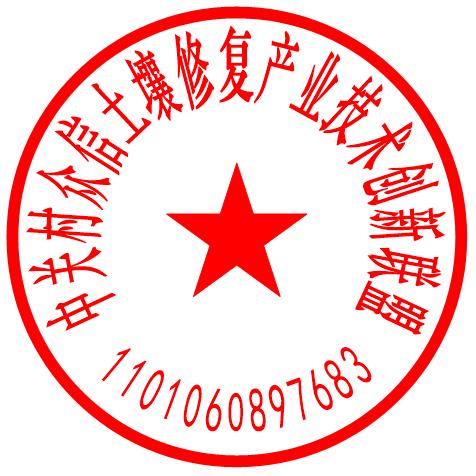 邮箱：china_soil@163.com中关村众信土壤修复产业技术创新联盟二O二二年三月五日